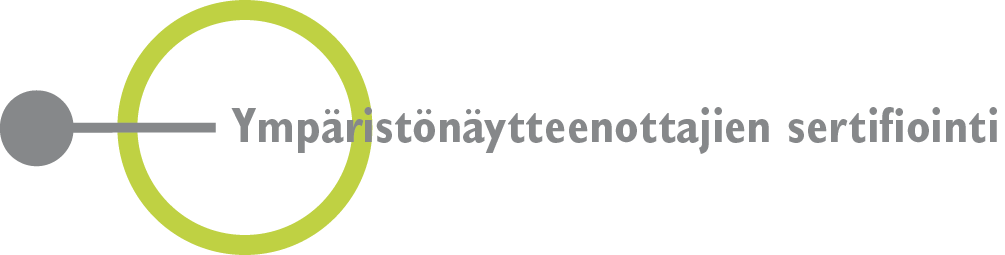 Taustatiedot Hyväksyn, että yhteystietojani (nimi, työnantajan nimi ja osoite, erikoispätevyyden ala) julkaistaan Internetissä verkko- sivuillamme (www.syke.fi/sertifiointi). En hyväksy, että yhteystietojani julkaistaan Internetissä.Vakuutan yllä olevat tiedot oikeiksi. Päivämäärä ja paikkaEsihenkilön allekirjoitus	_________________________________Toimitusosoite: 
Suomen ympäristökeskus (Syke)                         Ympäristönäytteenottajien sertifiointiryhmäLatokartanonkaari 11, 00790 HELSINKISähköinen asiointi:kirjaamo@syke.fiHakijan nimiSyntymäaikaHakijan sähköpostiosoitePuhelinnumeroTyönantajan nimi	Työnantajan osoite (Hakijan toimipaikka)Esihenkilön nimiPuhelinnumeroEsihenkilön sähköpostiosoiteErikoistumisala(t)LaskutusosoiteYrityksen Y-tunnusMikäli sähköinen laskutus (OVT-tunnus, Välittäjätunnus, Verkkolaskuosoite)Pätevyysvaatimuksen osa-alueAsiakirjan nimi ja kohta, jossa vaatimuksen täyttymisestä on esimerkkiTarkennus, miten kohta vastaa vaatimusta2.2 SäädösperustaSelvitysten laatijan tulee tuntea keskeiset säädökset keskeisiltä osiltaan ja osata soveltaa niitä:Luonnonsuojelulaki (LSL 1096/1996) ja -asetus liitteineen (LSA 160/1997), esim.:Vieraslajilaki (1709/2015) ja vieraslajiasetus (1725/2015) sekä EU:n vieraslajiasetusLaki ympäristövaikutusten arviointimenettelystä (YVAL 252/2017)Maankäyttö- ja rakennuslaki (MKRL 132/1999) keskeisiltä osiltaanMaa-aineslaki (Maa-ainesL 555/1981)Metsälaki (MetsäL 1093/1996)Vesilaki (VesiL 587/2011)Ympäristönsuojelulaki (YSL 527/2014)Koskiensuojelulain (KSL 35/1987) 2.3 Ekologian perusosaaminenSelvityksen laatijan tulee osata seuraavat asiat:Hyvä osaaminen ekosysteemien toiminnasta sekä ekosysteemien sisäisistä ja ekosysteemien välisistä vuorovaikutussuhteista.Tunnistaa ja kuvata kohdealueen luontoon kohdistuvat paineet ja uhkat sekä pystyä tekemään kehitysennusteita ja arvioita hoito- tai ennallistamistarpeesta tai mahdollisuuksista välttää suunnitellun hankeen haitallisia vaikutuksia.2.4 Maastotyön hyvät käytännöt: suunnitelmallisuus ja tiedon kustannustehokas hyödyntäminenSelvitysten laatijan tulee osata seuraavat asiat:Maanomistajan tiedottaminen tarpeen mukaan.Tarpeelliset luvat.Maastotyöt tulee suorittaa oikea-aikaisesti (vuodenajat, vuorokauden kierto, sääolosuhteiden huomioiminen).Kaikkiin työvaiheisiin (esiselvityksiin, inventointeihin, lajien määrittämiseen ja raportointiin sekä aineiston dokumen-tointiin) on varattava riittävästi työaikaa.Selvittäjän tulee tunnistaa ja raportoida luontoarvoiltaan kaikki merkittävät kohteet.Ennen maastotöitä tulee selvittää alueelta tehdyt aiemmat selvitykset sekä aluetta koskevat havainnot eliölajitieto-järjestelmissä (esim. ympäristöhallinnon Hertta eliölajit-järjestelmä, jatkossa laji.fi/viranomaisportaali).Luontoselvittäjän on noudatettava työaikalakia (TAikaL 605/1996) myös maastotöissä, sillä tarkkuutta vaativia inventointeja ei voi tehdä ylirasittuneena2.5 Tarkoituksenmukaiset menetelmätSelvittäjän tulee osata valita kohteen luonteen mukaan selvitykseen soveltuvat menetelmät sekä osattava etsiä kohdetta koskevat aiemmat aineistot (kirjallisuus ja tietokannat). Selvittäjän tulee osata arvioida kohteelta aiemmin tehtyjen selvitysten laatua ja kattavuutta. Kaikki menetelmät tulee kuvata kirjallisesti.Selvittäjän tulee selvittää paikkatieto-aineistoista tai muista lähteistä selvitys-alueella ja muutos- ja vaikutusalueella olevat luonnonsuojelulain mukaiset suojelukohteet, luonnonsuojeluun liittyvien valtakunnallisten, maakunnal-listen ja paikallisten selvitysten arvokkaat kohteet sekä mahdolliset kaavojen suo-jeluvaraukset (mm. Latauspalvelu LAPIO, Elinympäristön tietopalvelu Liiteri).Selvittäjän tulee tilata kysely kohteilta ja muutos- ja vaikutusalueelta aiemmin havaittujen uhanalaisten ja luonto-direktiivin tiukasti suojeltujen lajien paikkatiedoista (esim. ympäristöhallinnon Hertta eliölajit-järjestelmä, jatkossa laji.fi/viranomaisportaali) ja hankkia tällaiset tiedot muista relevanteista kirjallisista ja suullisista lähteistä (esim. luontoharrastajat ja aiemmat selvitykset ns. harmaassa kirjallisuudessa).Selvittäjän tulee tuntea näytteenoton ja havaintojen paikkatietoon perustuvat ilmoitustavat eri tietojärjestelmissä omien havaintojen tallentamiseksi.Kartan liittäminen raporttiin: ilmansuunnat ja mittakaavat sekä sijainti esim. kunnassa tulee näkyä.GPS:n käyttö ja tietojen purku tietojärjestelmiin soveltuvassa muodossa.Menetelmien tulee soveltua arvokkaiden kohteiden ja lajien tunnistamiseen.Raportissa tulee arvioida selvityksen uusi tieto suhteessa toimeksiantoon ja aikaisemman tiedon tasoon.Raportissa on arvioitava selvitysalueen mahdollisia hot spot -alueita ja ekologisia käytäviä sekä kytkeytyvyyttä alueen ulkopuolisiin arvokkaisiin kohteisiin.Selvittäjän on toimittava eettisesti ja noudatettava hyviä selvityskäytäntöjä (ks. soveltuvin osin Opetus- ja kulttuuriministeriön asettaman tutkimuseettisen neuvottelukunnan (TENK) yhdessä suomalaisen tiedeyhteisön kanssa laatimat tutkimuseettiset ohjeet hyvästä tieteellisestä käytännöstä, Opetushallitus 2012).2.6 TyöturvallisuusSelvittäjän tuleeTuntea työturvallisuutta koskeva lainsäädäntö soveltuvin osin.Tiedostaa kenttätyön riskit ja varautua niihin.2.7 Raportin sisältö ja laadunvarmistusSelvittäjän raportista tulee ilmetä:Tekijän, maastoinventoijan ja raportoijan taustakoulutukset ja muu keskeinen osaaminen.Kartoitustyön aloitus- ja lopetuspäivämäärät sekä riittävät tiedot ajankohdista ja kenttäolosuhteista sekä maastossa tehdyt työtunnit.Raportin tulee sisältää luonnonolojen yleiskuvaus vähintään muutos- ja vaikutusalueelta.Kaikki johtopäätökset tulee kirjata samaan kohtaan raportissa.Kaikista osaraporteista laaditaan yhteinen yhteenveto.Virhelähteet ja arvioinnin epävarmuustekijät tulee kirjata.2.8 Tiedon ja aineistojen asiallinen käsittely ja tallennusSelvittäjän tuleeToiminnallaan varmistaa, että kerätyt tiedot mahdollisuuksien mukaan tallennetaan yleisimmin käytössä oleviin havaintotietojärjestelmiin.Kirjaamismuodon yhteensopivuus tietokantoihin (esim. viranomaisten mallitaulukot, ks. Uhanalaisten ja luontodirektiivin lajien havaintojen tallennusohjeet) tulee huomioida.Arkistoida kerättyjä näytteitä tarvittaessa (esim. mahdollisten riitatapausten varalta).Esim. uusien esiintymien dokumentaatiot ovat erityisen tärkeitä.Toimittaa säilyttämisen arvoiset näytteet luonnontieteellisiin kokoelmiin (ks. esim. Sammaltyöryhmän maasto-ohjeet ja Juutinen ja Syrjänen 2015).Aluekohtaiset rajaukset tulee esittää karttaliitteenä selkeästi ja luettavassa muodossa yleisesti käytettävillä karttapohjilla.Tietää mitkä tiedot ovat viranomaisten salassa pidettäviä ja mistä salassa pidettävää tietoa (ns. sensitiivistä lajitietoa) voi tarvittaessa pyytää.Selvittäjän tulee osata käyttää salassa pidettävien lajien (ns. sensitiivisten lajien) ajantasaista listaa ja sen salaustasoja.Tietää miten muualta saatua tai itse tuotettua sensitiivistä tietoa saa/pitää käyttää ja julkaista.2.9 Päätelmien laadintaSelvittäjän tuleeOsata arvottaa ja raportoida kohteet olemassa olevien luokittelujen pohjalta (esim. onko kohde valtakunnallisesti, maakunnallisesti tai paikallisesti arvokas; osata arvioida ja raportoida kaikki luontodirektiivin mukaiset lisääntymis- ja levähdyspaikat).Esittää näkemyksensä suojavyöhykkeistä.Esim. Natura-alueet, lisääntymis- ja levähdyspaikkojen määrittely.Esim. hankkeen ympäristövaikutukset ja Natura-vaikutusten arvioinnin tarpeellisuus sekä perustelut sille.Osata esittää näkemyksensä keskeisistä tuloksista ja luontoarvoista.Lainopillisten kysymysten osalta selvittäjän tulee ymmärtää ja tarvittaessa muistuttaa tilaajaa, että ratkaisut säädösten soveltamisesta tekee toimivaltainen viranomainen tai viime kädessä tuomioistuin.